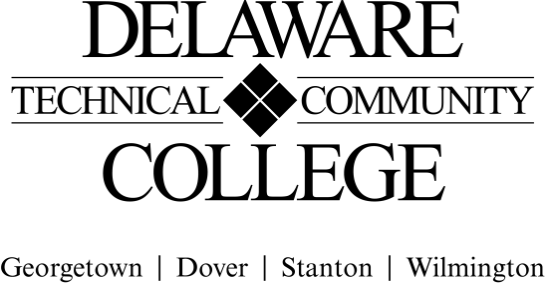 Course Evaluation Measures MenuCourse number:  ACC 221Course title:  Cost AccountingCampus location(s):  Georgetown, Dover, WilmingtonEffective semester: 202151Core Course Performance ObjectivesDescribe the cost accountant’s role in a cost accounting environment.  (CCC 1, 2, 5, 6; PGC 2)Examine the use of cost terminology and classifications, and describe the cost accounting information system. (CCC 1, 2, 5, 6; PGC 2)Prepare an analysis of fixed, variable, and mixed costs; calculate predetermined overhead rates; and distinguish between absorption and variable costing. (CCC 1, 2, 5, 6; PGC 2)Describe the job order costing system, and determine the total cost assigned to jobs. (CCC 1, 2, 5, 6; PGC 2)Describe the process costing system, and prepare a cost of production report. (CCC 1, 2, 5,  6; PGC 2)Allocate joint production costs to joint products, by-products, and scrap. (CCC 1, 2, 5, 6; PGC 2)Describe activity based costing, and calculate product costs. (CCC 1, 2, 5, 6; PGC 2, 5)Explain the fundamentals of variance analysis, and compute variances.  (CCC 1, 2, 5, 6; PGC 2, 5)Describe the entire spectrum of analysis of costs and profits, including cost-volume-profit analysis, differential cost analysis, and capital expenditure planning and analysis.Summative EvaluationsPlease note: All courses must have a minimum of four summative evaluation measures, and those measures should include a variety evaluation methods (e.g., test, oral presentation, group project). Please list all summative evaluation measures.  In addition to these summative measures, a variety of formative exercises/quizzes/other assignments should be used to guide instruction and learning but do not need to be included on this template. For each measure, please include a scope of the assignment: for example, if requiring a research paper,  include the range of required number of words and numbers and types of sources; for a test, include the types and numbers of questions; for a presentation, include the minimum and maximum time, and so on. FINAL COURSE GRADE(Calculated using the following weighted average)(Electronic Signature Permitted)Evaluation Measures: Include each agreed upon measure and scope of that measure (see above).Which CCPO(s) does this evaluation measure? Exams (4-6)20-30 Multiple Choice and Problem-Based Questions Online or Paper based exams Only one attempt for full credit, no re-attempts allowed1-9 Evaluation MeasurePercentage of final gradeSummative: Exams (4-6) (Equally weighted)60%Formative Assessments: Assignments/Activities/Quizzes/Serial Problems, etc.40%TOTAL100%Submitted by (Collegewide Lead):Chala BreenDate6/10/19 Approved by counterpartsCeleste Mozeik, Richard RexrodeDate6/13/19 Reviewed by Curriculum Committee Reviewed by Curriculum CommitteeDate